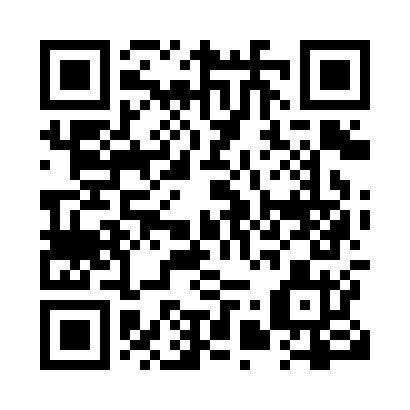 Prayer times for Embree, Newfoundland and Labrador, CanadaMon 1 Jul 2024 - Wed 31 Jul 2024High Latitude Method: Angle Based RulePrayer Calculation Method: Islamic Society of North AmericaAsar Calculation Method: HanafiPrayer times provided by https://www.salahtimes.comDateDayFajrSunriseDhuhrAsrMaghribIsha1Mon3:125:091:146:459:1911:172Tue3:125:101:146:459:1911:173Wed3:125:101:156:459:1811:164Thu3:135:111:156:459:1811:165Fri3:135:121:156:459:1811:166Sat3:145:131:156:459:1711:167Sun3:145:141:156:449:1611:168Mon3:155:151:156:449:1611:169Tue3:155:151:166:449:1511:1510Wed3:165:161:166:449:1511:1511Thu3:165:171:166:439:1411:1512Fri3:175:181:166:439:1311:1413Sat3:185:191:166:429:1211:1414Sun3:185:201:166:429:1111:1415Mon3:195:221:166:429:1011:1316Tue3:195:231:166:419:1011:1317Wed3:205:241:166:419:0911:1218Thu3:215:251:166:409:0811:1219Fri3:215:261:176:409:0611:1120Sat3:225:271:176:399:0511:1121Sun3:225:281:176:389:0411:1022Mon3:245:301:176:389:0311:0823Tue3:275:311:176:379:0211:0624Wed3:295:321:176:369:0111:0325Thu3:315:341:176:368:5911:0126Fri3:335:351:176:358:5810:5927Sat3:365:361:176:348:5710:5628Sun3:385:371:176:338:5510:5429Mon3:405:391:176:328:5410:5230Tue3:435:401:176:318:5210:4931Wed3:455:411:176:318:5110:47